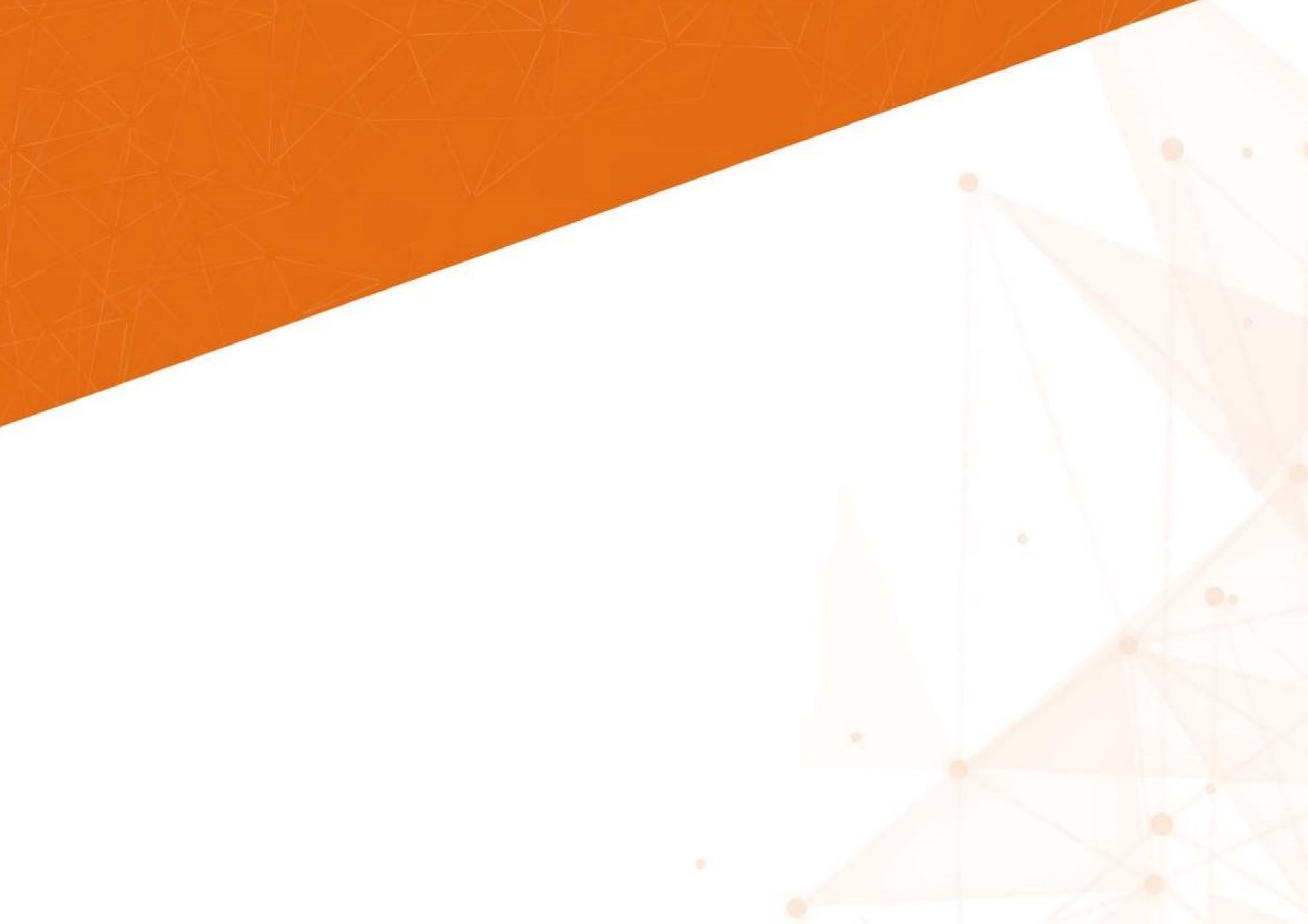 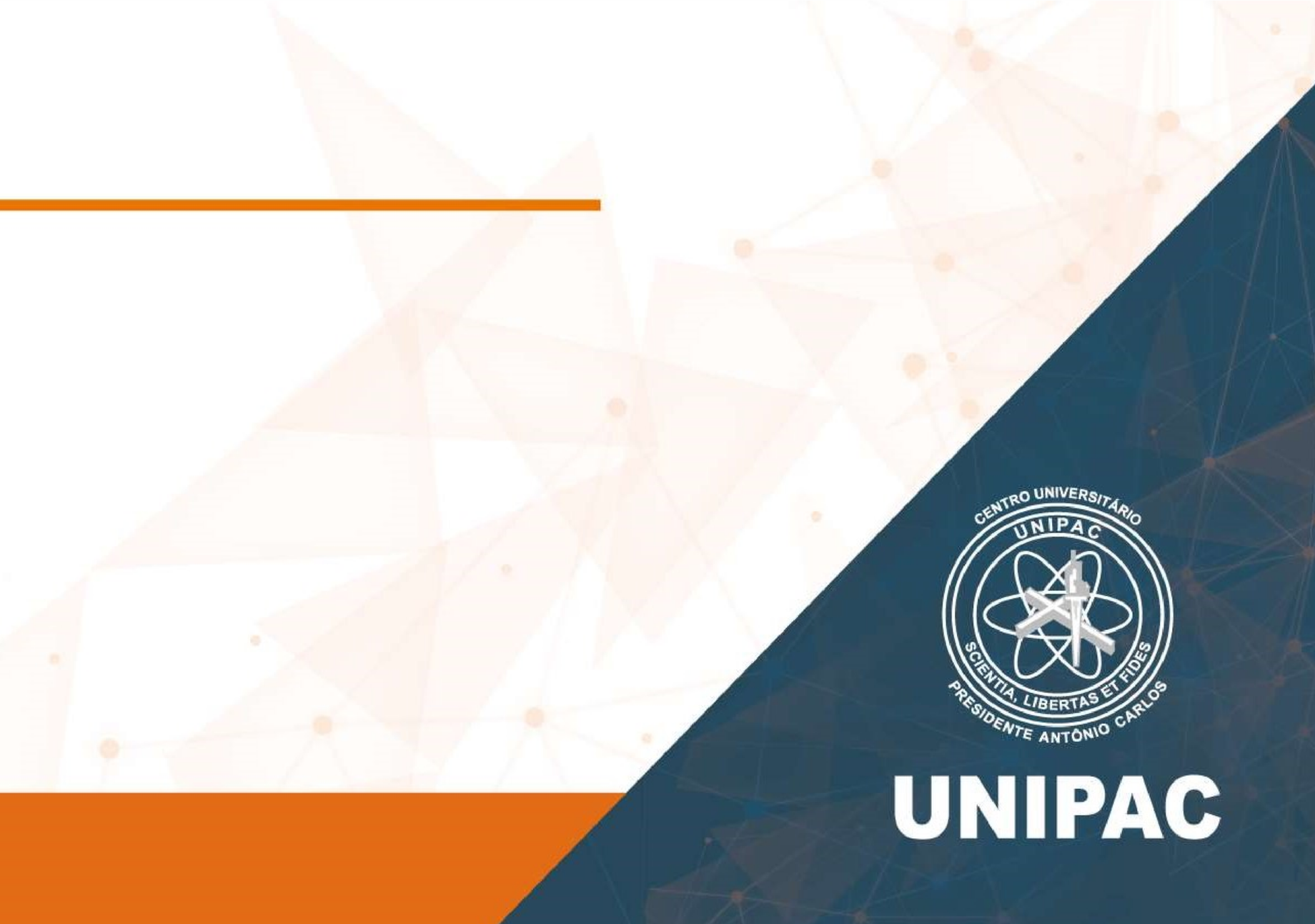 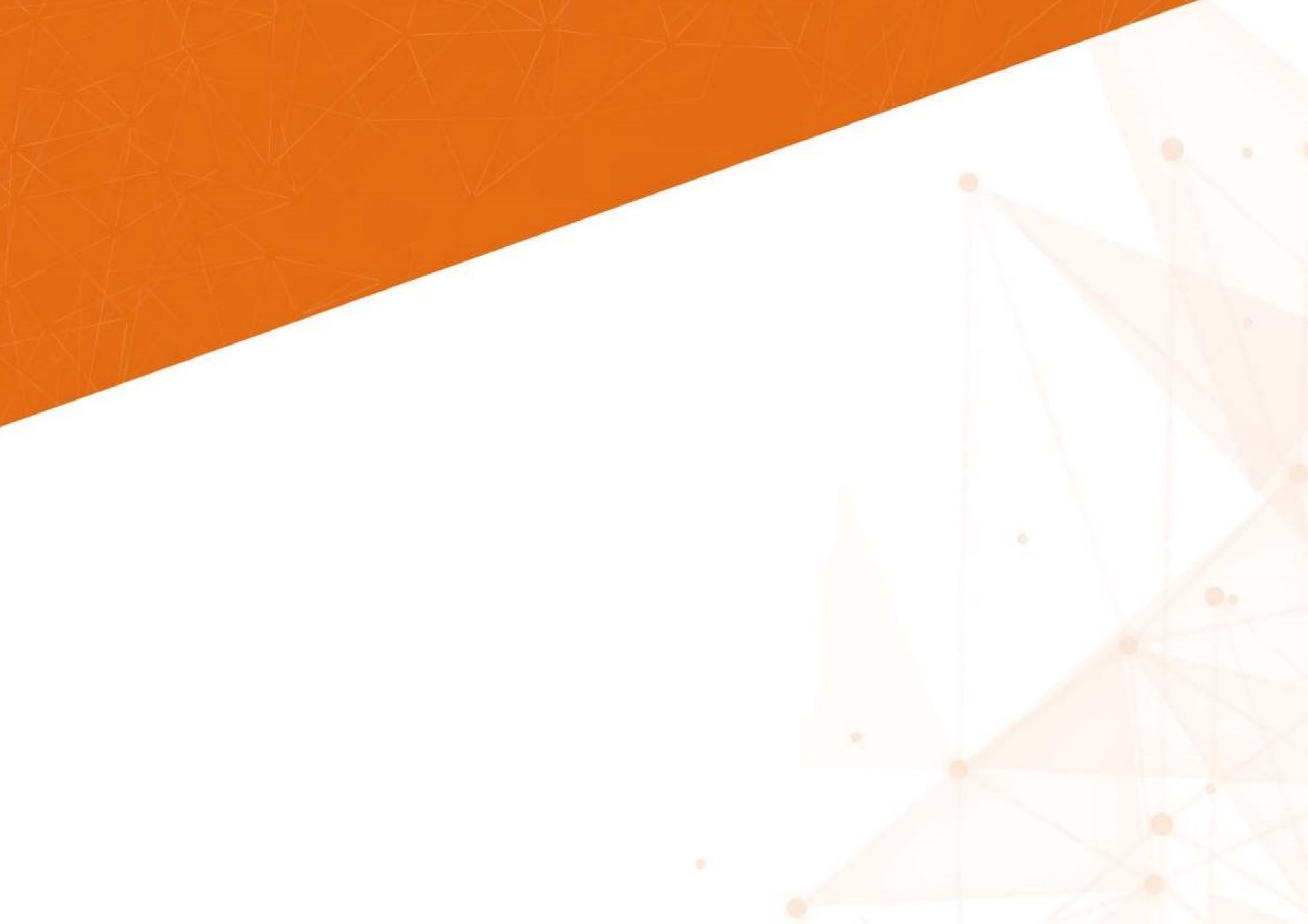 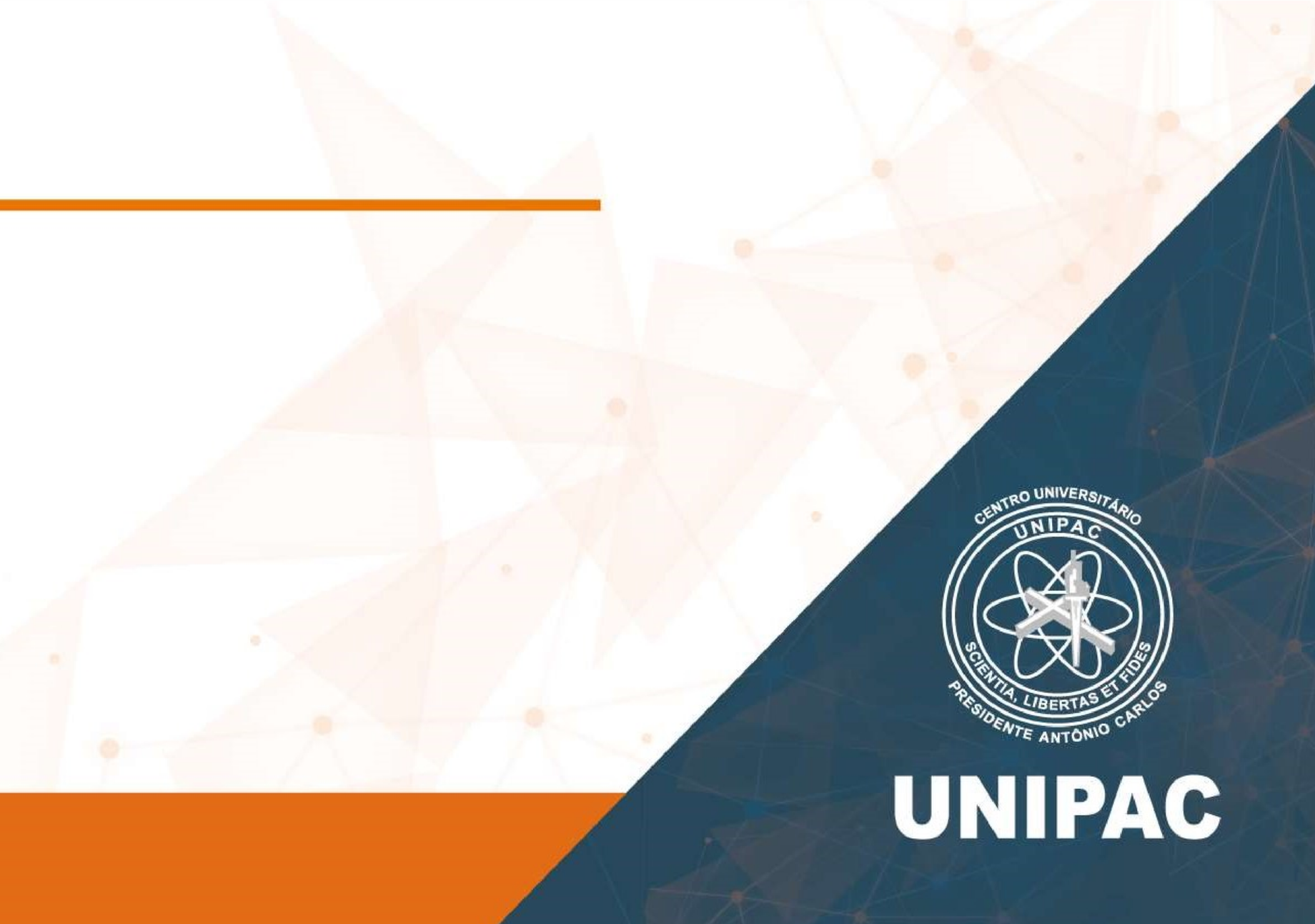 REGISTRO DE CURSO EXTENSÃO ANO _________Obs.: 1) No caso de se tratar de curso pago, especificar se o valor é referente ao total, mensalidade, parcela etc., bem como se existe algum tipo de parceria, desconto ou bolsa.2) Encaminhar , posteriormente, lista de participantes do curso para emissão de certificados.3) Encaminhar, em anexo a este formulário, cópia impressa do currículo Lattes do responsável.Obs: grandes áreas do conhecimento. Opções: Ciências Biológicas e Fisiológicas;Ciências Exatas e da Terra;Ciências Agrárias e Veterinárias;Ciências Humanas; Ciências da Saúde;Ciências Sociais e Aplicadas; Engenharias; Lingüística; Letras e Arte. Obs.: Apresentar apenas uma área entre as seguintes: 1- Comunicação; 2- Cultura; 3- Direitos Humanos; 4-Educação;5- Meio Ambiente; 6-Saúde; 7- Tecnologia; 8-Trabalho (ver formulário anexado ao site)Obs.: Apresentar apenas uma linha programática entre as listadas no anexo ao final deste formulário. As definições à direita das denominações servem apenas para orientação de escolha. . (ver formulário anexado ao site)Obs.: Apresentar, de forma sucinta, uma descrição global do curso, incluindo: justificativa, público-alvo, metodologia e forma de avaliação do curso proposto.Obs.: Se necessário, apresentar informações a respeito de recursos materiais a serem utilizados, como solicitação de empréstimo, reserva, aquisição etc.Exmo. Sr. Pró-reitor encaminho-lhe a presente proposta de Curso de Extensão Universitária, sob a coordenação do Professor ........................................................, para fins de avaliação, aprovação e execução.	Barbacena, _____ de ___________________ de _________.Assinatura: __________________________________________________  Diretor do UNIPAC ___________________________________________	Após análise da proposta do Curso de Extensão Universitária intitulado___________________________________________________________________________________, esta Coordenação é pela sua: (    ) APROVAÇÃO APROVAÇÃO COM RESTRIÇÕES (listar abaixo) REPROVAÇÃO (justificar abaixo)	Barbacena, _____ de ___________________ de _________.Assinatura: __________________________________________________Coordenação de Extensão Visto do Pró-reitor de Inovação e Desenvolvimento Socioeducacional, em _____/_____/_____.Assinatura: _________________________________1. Identificação1. Identificação1.1. Nome do curso de extensão1.2. ResponsávelProfessor:Titulação: (     ) Especialista    (     ) Mestre    (      ) DoutorContatos (e-mail, telefone): Currículo lattes: 1.3. Período de realização1.4. CAMPUS1.5. Curso1.6. Carga horária total1.7. Número de vagas1.8. Público-Alvo1.9. Valor (R$)2. Grande área: 3. Área temática:4. Linha programática:5. Resumo:Justificativa: 6. Professor(es) ministrante(s)6. Professor(es) ministrante(s)6. Professor(es) ministrante(s)NOMETITULAÇÃOCURSO7. Recursos materiais7. Recursos materiais7.1. Equipamentos e materiais disponíveis na instituição7.1. Equipamentos e materiais disponíveis na instituiçãoESPECIFICAÇÃOQUANTIDADE7.2. Equipamentos e materiais não-disponíveis na instituição7.2. Equipamentos e materiais não-disponíveis na instituiçãoESPECIFICAÇÃOQUANTIDADE7.3. Observações sobre equipamentos e materiais7.3. Observações sobre equipamentos e materiais8. Cronograma8. Cronograma8. Cronograma8. CronogramaDATAHORÁRIOLOCALCONTEÚDO A SER MINISTRADO9. Encaminhamento10. Parecer da Coordenação de Extensão11. Homologação